Наталья КимУправляющий партнер Integria ConsultОпыт работыОпыт в продажах, работе с клиентами и маркетинге с 2004 годаОпыт проведения тренингов — с 2005 годаУправленческий опыт с 2008 года Опыт в управлении клиентским опытом с 2011 года Интегральный коучинг, психологическое консультирование — с 2012 годаОбразованиеПетербургский государственный Университет Путей Сообщения, Кафедра «Маркетинг и социальное управление» - Финансовый менеджмент, 2004 гИнститут Коучинга А. Савкина. Двухгодичная программа «Интегральный коучинг и смежные технологии развития людей т организаций» 2010-2012«Интегральный консалтинг» практический семинар Д. Кармэн и Дж. Маккей «Integral Business» 2011«Тренинг тренеров» Марк Кукушкин 2011Институт психологического консультирования «Новый Век» 2012-2014Nancy McWilliams «Психоаналитическая диагностика», 2013 годИнститут психологического консультирования «Новый Век», 2015-2016Санкт-Петербургский институт психологии и социальной работы, семейное консультирование, 2016-2017Международная академия расстановок 2018-2022, системная психологияПсихология эннеаграммы, French University Samadeva. France, 2020-2021 Soul Samadeva Yoga, French University Samadeva. France, 2021-2022Нейроэнергетические техники, French University Samadeva 2022-2023Действительный член Профессиональной Психотерапевтической Лиги (ППЛ)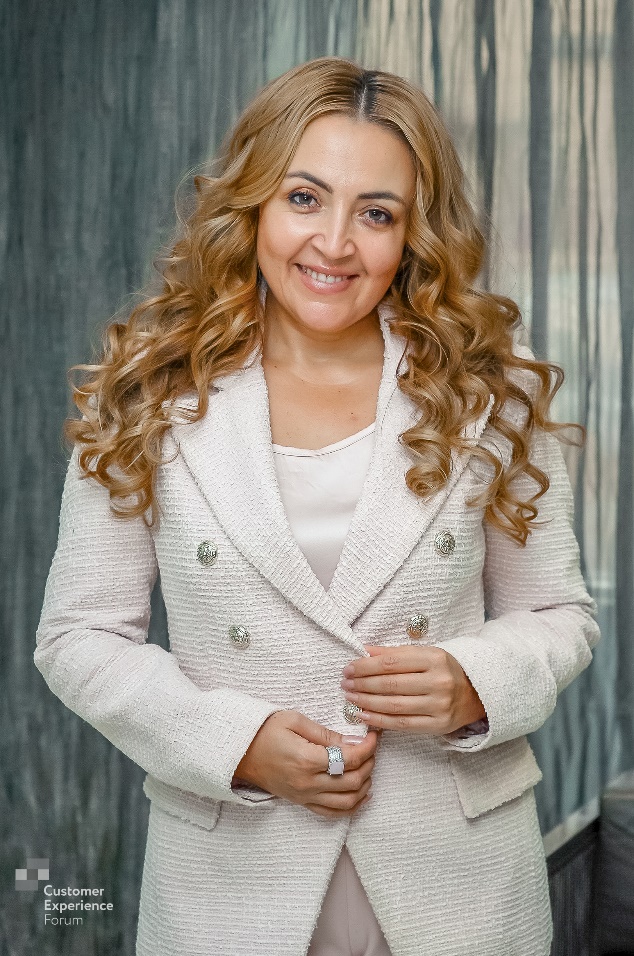 Автор и ведущая международного сертифицированного курса CCО «Chief Customer Officer»Президент Ассоциации профессионалов клиентского опыта России.Эксперт в области управления клиентским опытом (CX) и интегральному развитию людей и организаций с 2011 года. Эксперт по оценке и развитию уровня клиентоориентированности корпоративной культуры MRI.Судья российского конкурса клиентоориентированности CX World Awards.Член международной профессиональной ассоциации управления клиентским опытом CXPA.Коуч-консультант, психолог, бизнес-тренер, фасилитатор, организационный психолог, ведущий стратегических сессий.Член Профессиональной Психотерапевтической Лиги (ППЛ).